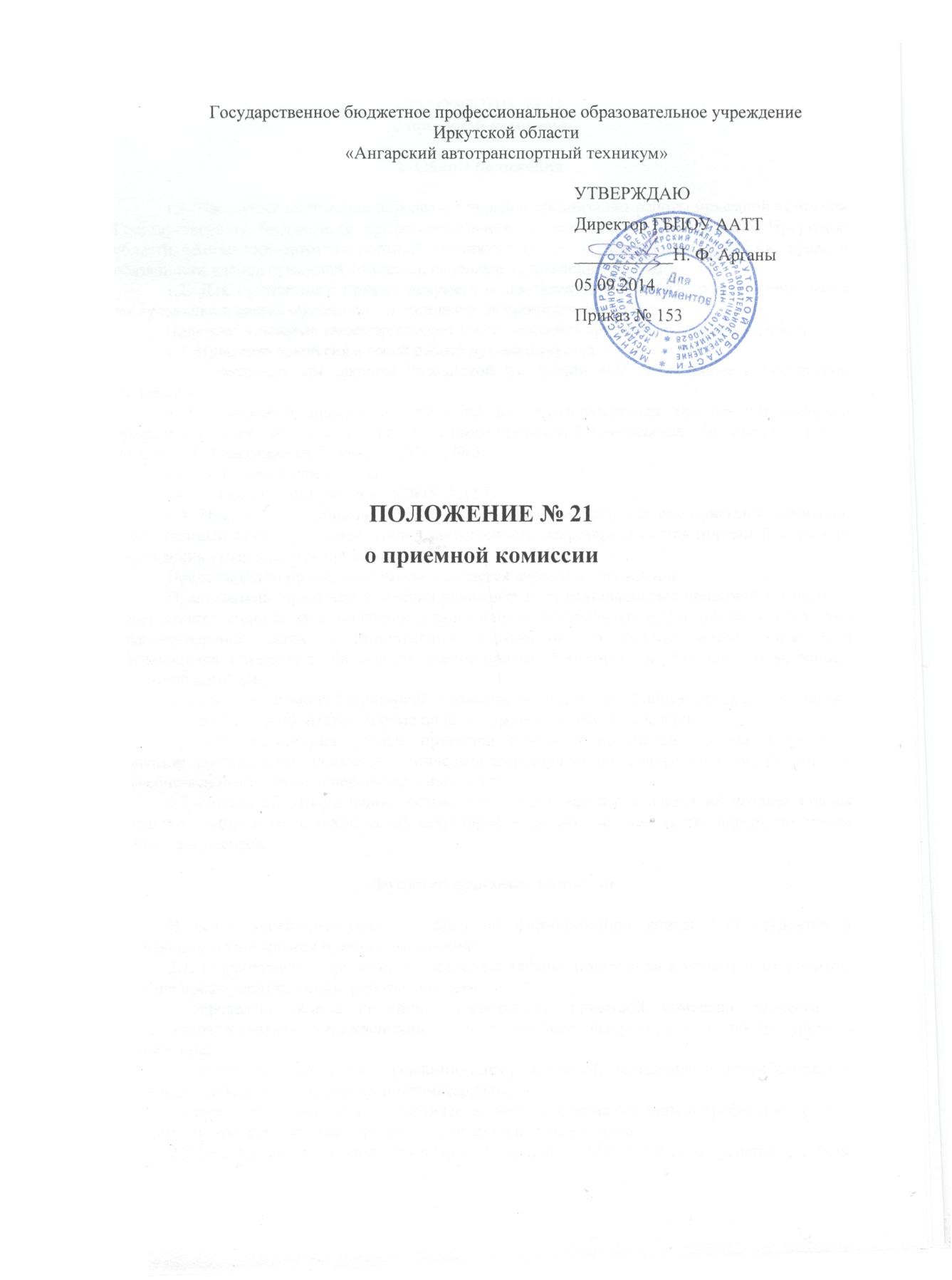 ПОЛОЖЕНИЕ № 21о приемной комиссии1. Общие положения1.1. Настоящее положение определяет порядок организации работы приемной комиссии  Государственного бюджетного профессионального образовательного учреждения Иркутской области «Ангарский автотранспортный техникум» (далее - учреждение), функции, права и обязанности членов приемной комиссии, основные направления работы.1.2. Для организации приема документов поступающих в учреждение  и зачисления поступающих в состав обучающихся организуется приемная комиссия.Приемная комиссия также организует и координирует профориентационную работу.1.3. Приемная комиссия в своей работе руководствуется:Федеральным законом Российской Федерации «Об образовании в Российской Федерации»;Порядком приема на обучение по образовательным программам среднего профессионального образования, утвержденного приказом Министерства образования и науки Российской Федерации от 23 января . № 36;Уставом учреждения;Правилами приема в ГБПОУ ААТТ.1.4. Председатель приемной комиссии, заместитель председателя приемной комиссии, ответственный секретарь, заместитель ответственного секретаря и состав приемной комиссии учреждения утверждаются приказом директора. Председателем приемной комиссии является директор учреждения.Председатель  приемной комиссии руководит всей деятельностью приемной комиссии и несет ответственность за выполнение установленных контрольных цифр приема, соблюдение законодательных актов и нормативных документов по формированию контингента обучающихся, определяет обязанности членов приемной комиссии и утверждает план работы приемной комиссии. Срок полномочий приемной комиссии — один год. Работа приемной комиссии завершается отчетом об  итогах приема на педагогическом совете учреждения. Для обеспечения работы приемной комиссии до начала приема документов приказом директора утверждаются технические секретари из числа педагогических работников и учебно-вспомогательного персонала учреждения. Приказ об утверждении состава приемной комиссии издается не позднее ноября текущего учебного года, технических секретарей — не позднее чем за две недели до начала приема документов.2. Функции приемной комиссииВ целях успешного решения задач по формированию контингента студентов и обучающихся учреждения приемная комиссия:2.1. Разрабатывает стратегию и определяет тактику подготовки к приему абитуриентов, ведения профориентационной работы, для чего:- определяет общие принципы деятельности приемной комиссии совместно с общеобразовательными учреждениями  по подготовке выпускников к поступлению в учреждение;- вырабатывает подходы к рекламно-информационной деятельности, разрабатывает и утверждает рекламно-информационные материалы;- определяет условия приема, количество мест по специальностям и профессиям, размер и форму оплаты для поступающих по договорам на платной основе.Разрабатывает предложения в Правила приема в ГБПОУ ААТТ и представляет их на согласование в Управляющий совет.Координирует деятельность педагогических работников учреждения по профориентации молодежи.Принимает участие в ярмарках образовательных услуг организованных совместно с государственной службой занятости населения органами местного самоуправления.Организует прием документов.Секретариат приемной комиссии учреждения (ответственный секретарь, его заместители, технические секретари) организует круглогодичный прием посетителей по вопросам поступления в учреждение, осуществляет обработку писем и запросов граждан, дает своевременные ответы на них, проводит консультации с поступающими по выбору специальности или профессии, наиболее соответствующей их способностям, склонностям и подготовке.Принимает решение о зачислении студентов и обучающихся на первый курс.Решение приемной комиссии учреждения, оформленное протоколом, является основанием к зачислению в учреждение. Контролирует деятельность технических, информационных и бытовых служб, обеспечивающих организацию и проведение приема студентов и обучающихся.3. Права и обязанности членов приемной комиссии3.1. Председатель приемной комиссии: Руководит всей деятельностью приемной комиссии и несет ответственность за выполнение установленных планов приема, соблюдение правил приема и других нормативных документов, включая требования настоящего Положения и решений приемной комиссии. Утверждает годовой план работы приемной комиссии и содействует материально-техническому обеспечению приема. 3.2. Заместитель председателя приемной комиссии (заместитель директора по воспитательной работе): Осуществляет непосредственное руководство профориентационной работой учреждения, рекламно-информационным обеспечением приема;Определяет режим работы приемной комиссии, а также всех служб, обеспечивающих подготовку и проведение приема. Распределяет обязанности между членами приемной комиссии в пределах устанавливаемых функций. Проводит прием граждан по вопросам поступления в учреждение.3.3. Ответственный секретарь приемной комиссии (заместитель директора по учебно-производственной работе):- координирует и контролирует деятельность приемной комиссии;- принимает участие в информационной работе учреждения;- ведет круглогодичный прием граждан, своевременно дает ответы на письменные запросы граждан по вопросам приема;- готовит к публикации проспекты и другие рекламно-информационные материалы приемной комиссии учреждения;- организует подготовку документации приемной комиссии и надлежащее ее хранение;- организует учебу, инструктаж технических секретарей приемной комиссии, а также осуществляет оперативное руководство их работой;- контролирует правильность оформления документов поступающих и ведение журналов регистрации документов поступающих;- готовит материалы к заседанию приемной комиссии;- контролирует правильность оформления личных дел поступающих.3.4. Заместитель ответственного секретаря приемной комиссии (заведующий отделением):- работает под непосредственным руководством ответственного секретаря приемной комиссии и выполняет его поручения;- выполняет обязанности ответственного секретаря приемной комиссии в его отсутствие;- выполняет постоянные функции в приемной комиссии, возложенные на него председателем приемной комиссии, его заместителем или ответственным секретарем.3.5. Члены приемной комиссии:- организуют и руководят профориентационной работой по специальностям и профессиям, по которым ведется подготовка в учреждении;- проводят собеседование с лицами, поступающими в учреждение;- участвуют в проведении собеседования с лицами, поступающими на договорной основе.4. Организация работы приемной комиссии и делопроизводства4.1. Организация работы приемной комиссии и делопроизводства должна обеспечивать соблюдение прав личности и выполнение государственных требований к приему в учреждение.Работа приемной комиссии оформляется протоколами, которые подписываются председателем и ответственным секретарем приемной комиссии.Решения приемной комиссии принимаются большинством голосов при наличии не менее 2/3 утвержденного состава.Приемная комиссия определяет и документально оформляет обязанности всех лиц, привлекаемых к подготовке и проведению приема студентов в учреждение.До начала приема документов приемная комиссия определяет и объявляет:- перечень специальностей и профессий, на которые учреждение объявляет прием документов в соответствии с лицензией;- количество мест для приема на первый курс в соответствии с утвержденными контрольными цифрами приема, - количество мест для приема на первый курс по каждой специальности и профессии с оплатой стоимости обучения на договорной основе;- количество мест в общежитии для иногородних поступающих.В период приема документов приемная комиссия ежедневно информирует поступающих о количестве поданных заявлений.Прием документов регистрируется в журналах установленной формы. В день окончания приема документов журналы закрываются итоговой чертой с подписью
ответственного секретаря приемной комиссии.На каждого поступающего заводится личное дело, в котором хранятся все поданные им документы. Личные дела поступающих хранятся в металлическом шкафу.Поступающим дается расписка о приеме документов.На основании решения приемной комиссии издается приказ директора о зачислении в состав студентов в установленные сроки, который вывешивается для общего сведения. Зачисленным в состав студентов по их просьбе выдаются справки для оформления увольнения с работы в связи с поступлением в учреждение. Иногородним студентам, зачисленным на заочное обучение, высылается письменное извещение.5. Отчетность приемной комиссииРабота приемной комиссии завершается отчетом об итогах приема на заседании педагогического совета.В качестве отчетных документов при проверке работы приемной комиссии выступают:- Правила приема в ГБПОУ ААТТ;- документы, подтверждающие контрольные цифры приема; - приказы по утверждению состава приемной комиссии;- протоколы приемной комиссии, журналы регистрации документов поступающих;- договоры о целевом обучении;- личные дела поступающих;- приказы о зачислении в состав студентов.Разработала заместитель директора  по УПР Яркова И.И.Рассмотрено и согласовано на заседании Управляющего совета от 03.09.2014 г.  протокол № 01.